О внесении изменений в постановление главы от 09.02.2018 года № 01-03-123/8	В соответствии с Указом Президента Российской Федерации от 10.12.2020 года № 778 «О мерах по реализации отдельных положений Федерального закона «О цифровых финансовых активах, цифровой валюте и внесении изменений в отдельные законодательные акты Российской Федерации», п о с т а н о в л я ю:     1. Внести в постановление главы от 09.02.2018 года № 01-03-123/8 «О предоставлении гражданами, претендующими на замещение должностей муниципальной службы муниципального образования «Ленский район», и муниципальными служащими муниципального образования «Ленский район» сведений о доходах, об имуществе и обязательствах имущественного характера» следующие изменения.      1.1. Приложение к Положению о предоставлении гражданами, претендующими на замещение должностей муниципальной службы муниципального образования «Ленский район» и муниципальными служащими муниципального образования «Ленский район» сведений о доходах, об имуществе и обязательствах имущественного характера изложить в новой редакции, согласно приложению к настоящему постановлению.      2.  Главному специалисту управления делами (Иванская Е.С.) разместить  настоящее постановление на официальном сайте муниципального образования «Ленский район».      3.   Контроль   исполнения   настоящего  постановления  оставляю  за  собой.Глава                                                                                          Ж.Ж. АбильмановПриложение к Положению о предоставлении гражданами, претендующими на замещение должностей муниципальной службы муниципального образования «Ленский район» и муниципальными служащими муниципального образования «Ленский район» сведений о доходах, об имуществе и обязательствах имущественного характераСПРАВКАо доходах, расходах, об имуществе и обязательствахимущественного характерасообщаю сведения о доходах, расходах своих, супруги (супруга), несовершеннолетнего ребенка (нужное подчеркнуть)за отчетный период с 1 января 20___ г. по 31 декабря 20__ г. об имуществе, принадлежащем ___________________________________________________                                                                                                             (фамилия, имя, отчетсво)на праве собственности, о вкладах в банках, ценных бумагах, об обязательствах имущественного характера по состоянию на «___» ___20__ г.Раздел 1. Сведения о доходахРаздел 2. Сведения о расходахРаздел 3. Сведения об имуществе3.1. Недвижимое имущество3.2. Транспортные средства3.3. Цифровые финансовые активы, цифровые права, включающие одновременно цифровые финансовые активы и иные цифровые права3.4. Утилитарные цифровые права3.5. Цифровая валютаРаздел 4. Сведения о счетах в банках и иных кредитных организацияхРаздел 5. Сведения о ценных бумагах5.1. Акции и иное участие в коммерческих организациях и фондах5.2. Иные ценные бумагиИтого по разделу 5 «Сведения о ценных бумагах» суммарная декларированная стоимость ценных бумаг, включая доли участия в коммерческих организациях
Раздел 6. Сведения об обязательствах имущественного характера6.1. Объекты недвижимого имущества, находящиеся в пользовании6.2. Срочные обязательства финансового характераРаздел 7. Сведения о недвижимом имуществе, транспортных средствах, ценных бумагах, цифровых финансовых активах, цифровых правах, включающих одновременно цифровые финансовые активы и иные
цифровые права, об утилитарных цифровых правах и цифровой валюте, отчужденных в течение отчетного периода в результате безвозмездной сделкиДостоверность и полноту настоящих сведений подтверждаю.Муниципальное образование«ЛЕНСКИЙ РАЙОН»Республики Саха (Якутия)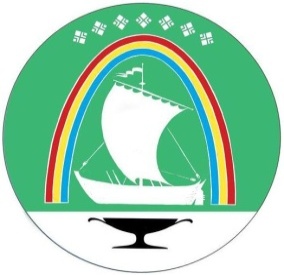 Саха Өрөспүүбүлүкэтин «ЛЕНСКЭЙ ОРОЙУОН» муниципальнайтэриллиитэПОСТАНОВЛЕНИЕ                  УУРААХг. Ленск                      Ленскэй кот «15» _ноября__2021 года                                № ___01-03-693/1____от «15» _ноября__2021 года                                № ___01-03-693/1____В(указывается наименование кадрового подразделения федерального государственного органа,иного органа или организации)Я,,(фамилия, имя, отчество (при наличии), дата рождения, серия и номер паспорта, дата выдачи и орган, выдавший паспорт,
страховой номер индивидуального лицевого счета (при наличии))(фамилия, имя, отчество (при наличии), дата рождения, серия и номер паспорта, дата выдачи и орган, выдавший паспорт,
страховой номер индивидуального лицевого счета (при наличии))(фамилия, имя, отчество (при наличии), дата рождения, серия и номер паспорта, дата выдачи и орган, выдавший паспорт,
страховой номер индивидуального лицевого счета (при наличии))(фамилия, имя, отчество (при наличии), дата рождения, серия и номер паспорта, дата выдачи и орган, выдавший паспорт,
страховой номер индивидуального лицевого счета (при наличии)),(место работы (службы), занимаемая (замещаемая) должность; в случае отсутствия основного места работы (службы) —род занятий; должность, на замещение которой претендует гражданин (если применимо))(место работы (службы), занимаемая (замещаемая) должность; в случае отсутствия основного места работы (службы) —род занятий; должность, на замещение которой претендует гражданин (если применимо))(место работы (службы), занимаемая (замещаемая) должность; в случае отсутствия основного места работы (службы) —род занятий; должность, на замещение которой претендует гражданин (если применимо))(место работы (службы), занимаемая (замещаемая) должность; в случае отсутствия основного места работы (службы) —род занятий; должность, на замещение которой претендует гражданин (если применимо))зарегистрированный по адресу:зарегистрированный по адресу:зарегистрированный по адресу:,(адрес места регистрации)(адрес места регистрации)(адрес места регистрации)(адрес места регистрации)(фамилия, имя, отчество (при наличии) в именительном падеже, дата рождения, серия и номер паспорта или свидетельства о рождении (для несовершеннолетнего
ребенка, не имеющего паспорта), дата выдачи и орган, выдавший документ, страховой номер индивидуального лицевого счета (при наличии))(адрес места регистрации, основное место работы (службы), занимаемая (замещаемая) должность)(в случае отсутствия основного места работы (службы) — род занятий)№п/пВид доходаВид доходаВеличинадохода(руб.)12231Доход по основному месту работыДоход по основному месту работы2Доход от педагогической и научной деятельностиДоход от педагогической и научной деятельности3Доход от иной творческой деятельностиДоход от иной творческой деятельности4Доход от вкладов в банках и иных кредитных организацияхДоход от вкладов в банках и иных кредитных организациях5Доход от ценных бумаг и долей участия в коммерческих организацияхДоход от ценных бумаг и долей участия в коммерческих организациях6Иные доходы (указать вид дохода):Иные доходы (указать вид дохода):1)2)7Итого доход за отчетный периодИтого доход за отчетный период№п/пВидприобретенногоимуществаВидприобретенногоимуществаСуммасделки(руб.)Источникполучениясредств, за счеткоторыхприобретеноимуществоОснованиеприобретения1223451Земельные участки:Земельные участки:1)2)2Иное недвижимое имущество:Иное недвижимое имущество:1)2)3Транспортные средства:Транспортные средства:1)2)4Ценные бумаги:Ценные бумаги:1)2)5Цифровые финансовые активы:Цифровые финансовые активы:1)2)6Цифровая валюта:Цифровая валюта:1)2)№п/пВид и наименованиеимуществаВид и наименованиеимуществаВидсобственностиМестонахождение(адрес)Площадь(кв. м)Основаниеприобретенияи источниксредств12234561Земельные участки:Земельные участки:11)12)2Жилые дома, дачи:Жилые дома, дачи:21)22)3Квартиры:Квартиры:31)32)4Гаражи:Гаражи:41)42)5Иное недвижимое имущество:Иное недвижимое имущество:51)52)№п/пВид, марка, модель транспортногосредства, год изготовленияВид, марка, модель транспортногосредства, год изготовленияВидсобственностиМесто регистрации122341Автомобили легковые:Автомобили легковые:1)2)2Автомобили грузовые:Автомобили грузовые:1)2)3Мототранспортные средства:Мототранспортные средства:1)2)4Сельскохозяйственная техника:Сельскохозяйственная техника:1)2)5Водный транспорт:Водный транспорт:1)2)6Воздушный транспорт:Воздушный транспорт:1)2)7Иные транспортные средства:Иные транспортные средства:1)2)№п/пНаименование цифрового финансового актива или цифрового праваДата приобретенияОбщее количествоСведения об операторе информационной системы, в которой осуществляется выпуск цифровых финансовых активов1234512№п/пУникальное условное обозначениеДата приобретенияОбъем инвестиций (руб.)Сведения об операторе инвестиционной платформы123451234№п/пНаименование цифровой валютыДата приобретенияОбщее количество12341234№п/пНаименование и адрес банкаили иной кредитнойорганизацииВид и валютасчетаДатаоткрытиясчетаОстатокна счете(руб.)Суммапоступившихна счетденежныхсредств(руб.)123456123№п/пНаименование иорганизационно-правовая формаорганизацииМестонахождениеорганизации(адрес)Уставныйкапитал(руб.)ДоляучастияОснованиеучастия12345612345№п/пВидценнойбумагиЛицо, выпустившееценную бумагуНоминальнаявеличинаобязательства(руб.)ОбщееколичествоОбщаястоимость(руб.)123456123456(руб.),.№п/пВидимуществаВид и срокипользованияОснованиепользованияМестонахождение(адрес)Площадь(кв. м)123456123№п/пСодержаниеобязательстваКредитор(должник)ОснованиевозникновенияСуммаобязательства/размеробязательствапо состояниюна отчетнуюдату(руб.)Суммаобязательства/размеробязательствапо состояниюна отчетнуюдату(руб.)Суммаобязательства/размеробязательствапо состояниюна отчетнуюдату(руб.)Условияобяза-тельства123455561/2/3/№п/пВид имуществаВид имуществаПриобретательимущества (права)по сделкеОснование отчуждения
имущества (права)122341Земельные участки:Земельные участки:1)2)3)2Иное недвижимое
имущество:Иное недвижимое
имущество:1)2)3)3Транспортные средства:Транспортные средства:1)2)3)4Ценные бумаги:Ценные бумаги:1)2)3)5Цифровые финансовые
активы:Цифровые финансовые
активы:1)2)3)6Цифровые права,
включающие
одновременно цифровые
финансовые активы и иные
цифровые права:Цифровые права,
включающие
одновременно цифровые
финансовые активы и иные
цифровые права:1)2)3)7Утилитарные цифровые права:Утилитарные цифровые права:1)2)3)8Цифровая валюта:Цифровая валюта:1)2)3)«»20 г.(подпись лица, представляющего сведения)(Ф. И. О. и подпись лица, принявшего справку)